1.1. Описание услуги1.1. Описание услуги1.1. Описание услуги1.1. Описание услуги1.1. Описание услуги1.1. Описание услуги1.1. Описание услугиПоддержка функционирования информационной подсистемы поддержки квалификации по охране труда, правилам эксплуатации, ремонта и безопасности для филиалов АО "Концерн Росэнергоатом"Поддержка функционирования информационной подсистемы поддержки квалификации по охране труда, правилам эксплуатации, ремонта и безопасности для филиалов АО "Концерн Росэнергоатом"Поддержка функционирования информационной подсистемы поддержки квалификации по охране труда, правилам эксплуатации, ремонта и безопасности для филиалов АО "Концерн Росэнергоатом"Поддержка функционирования информационной подсистемы поддержки квалификации по охране труда, правилам эксплуатации, ремонта и безопасности для филиалов АО "Концерн Росэнергоатом"Поддержка функционирования информационной подсистемы поддержки квалификации по охране труда, правилам эксплуатации, ремонта и безопасности для филиалов АО "Концерн Росэнергоатом"Поддержка функционирования информационной подсистемы поддержки квалификации по охране труда, правилам эксплуатации, ремонта и безопасности для филиалов АО "Концерн Росэнергоатом"Поддержка функционирования информационной подсистемы поддержки квалификации по охране труда, правилам эксплуатации, ремонта и безопасности для филиалов АО "Концерн Росэнергоатом"1.2. Способ подключения к ИТ-системе (если необходимо и в зависимости от технической возможности организации)1.2. Способ подключения к ИТ-системе (если необходимо и в зависимости от технической возможности организации)1.2. Способ подключения к ИТ-системе (если необходимо и в зависимости от технической возможности организации)1.2. Способ подключения к ИТ-системе (если необходимо и в зависимости от технической возможности организации)1.2. Способ подключения к ИТ-системе (если необходимо и в зависимости от технической возможности организации)1.2. Способ подключения к ИТ-системе (если необходимо и в зависимости от технической возможности организации)1.2. Способ подключения к ИТ-системе (если необходимо и в зависимости от технической возможности организации)«Толстый клиент» на АРМ пользователя (требуется СКЗИ на АРМ / не требуется)«Толстый клиент» на АРМ пользователя (требуется СКЗИ на АРМ / не требуется)«Толстый клиент» на АРМ пользователя (требуется СКЗИ на АРМ / не требуется)«Толстый клиент» на АРМ пользователя (требуется СКЗИ на АРМ / не требуется)«Толстый клиент» на АРМ пользователя (требуется СКЗИ на АРМ / не требуется)«Толстый клиент» на АРМ пользователя (требуется СКЗИ на АРМ / не требуется)«Толстый клиент» на АРМ пользователя (требуется СКЗИ на АРМ / не требуется)1.3. Группа корпоративных бизнес-процессов / сценариев, поддерживаемых в рамках услуги   1.3. Группа корпоративных бизнес-процессов / сценариев, поддерживаемых в рамках услуги   1.3. Группа корпоративных бизнес-процессов / сценариев, поддерживаемых в рамках услуги   1.3. Группа корпоративных бизнес-процессов / сценариев, поддерживаемых в рамках услуги   1.3. Группа корпоративных бизнес-процессов / сценариев, поддерживаемых в рамках услуги   1.3. Группа корпоративных бизнес-процессов / сценариев, поддерживаемых в рамках услуги   1.3. Группа корпоративных бизнес-процессов / сценариев, поддерживаемых в рамках услуги   - Добровольное медицинское страхование работников; - Учет участников жилищной программы; - Оздоровление персонала АЭС по комплексной программе Здоровье; - Учет и социальная поддержка пенсионеров бывших работников АЭС; - Определение потребности и планирование обучения; - Организация и проведение обучения; - Учет результатов обучения; - Аналитика и отчетность.
- Добровольное медицинское страхование работников; - Учет участников жилищной программы; - Оздоровление персонала АЭС по комплексной программе Здоровье; - Учет и социальная поддержка пенсионеров бывших работников АЭС; - Определение потребности и планирование обучения; - Организация и проведение обучения; - Учет результатов обучения; - Аналитика и отчетность.
- Добровольное медицинское страхование работников; - Учет участников жилищной программы; - Оздоровление персонала АЭС по комплексной программе Здоровье; - Учет и социальная поддержка пенсионеров бывших работников АЭС; - Определение потребности и планирование обучения; - Организация и проведение обучения; - Учет результатов обучения; - Аналитика и отчетность.
- Добровольное медицинское страхование работников; - Учет участников жилищной программы; - Оздоровление персонала АЭС по комплексной программе Здоровье; - Учет и социальная поддержка пенсионеров бывших работников АЭС; - Определение потребности и планирование обучения; - Организация и проведение обучения; - Учет результатов обучения; - Аналитика и отчетность.
- Добровольное медицинское страхование работников; - Учет участников жилищной программы; - Оздоровление персонала АЭС по комплексной программе Здоровье; - Учет и социальная поддержка пенсионеров бывших работников АЭС; - Определение потребности и планирование обучения; - Организация и проведение обучения; - Учет результатов обучения; - Аналитика и отчетность.
- Добровольное медицинское страхование работников; - Учет участников жилищной программы; - Оздоровление персонала АЭС по комплексной программе Здоровье; - Учет и социальная поддержка пенсионеров бывших работников АЭС; - Определение потребности и планирование обучения; - Организация и проведение обучения; - Учет результатов обучения; - Аналитика и отчетность.
- Добровольное медицинское страхование работников; - Учет участников жилищной программы; - Оздоровление персонала АЭС по комплексной программе Здоровье; - Учет и социальная поддержка пенсионеров бывших работников АЭС; - Определение потребности и планирование обучения; - Организация и проведение обучения; - Учет результатов обучения; - Аналитика и отчетность.
1.4. Интеграция с корпоративными ИТ-системами1.4. Интеграция с корпоративными ИТ-системами1.4. Интеграция с корпоративными ИТ-системами1.4. Интеграция с корпоративными ИТ-системами1.4. Интеграция с корпоративными ИТ-системами1.4. Интеграция с корпоративными ИТ-системами1.4. Интеграция с корпоративными ИТ-системамиИТ-системаГруппа процессовГруппа процессовГруппа процессовГруппа процессовГруппа процессовИАСУП- Прием организационной структуры;
 - Прием основных данных сотрудников;
 - Прием настроечных таблиц.- Прием организационной структуры;
 - Прием основных данных сотрудников;
 - Прием настроечных таблиц.- Прием организационной структуры;
 - Прием основных данных сотрудников;
 - Прием настроечных таблиц.- Прием организационной структуры;
 - Прием основных данных сотрудников;
 - Прием настроечных таблиц.- Прием организационной структуры;
 - Прием основных данных сотрудников;
 - Прием настроечных таблиц.1.5. Интеграция с внешними ИТ-системами1.5. Интеграция с внешними ИТ-системами1.5. Интеграция с внешними ИТ-системами1.5. Интеграция с внешними ИТ-системами1.5. Интеграция с внешними ИТ-системами1.5. Интеграция с внешними ИТ-системами1.5. Интеграция с внешними ИТ-системамиИТ-системаГруппа процессовГруппа процессовГруппа процессовГруппа процессовГруппа процессов- Передача организационной структуры;
 - Передача основных данных сотрудников;
 - Передача отсутствий работников.- Передача организационной структуры;
 - Передача основных данных сотрудников;
 - Передача отсутствий работников.- Передача организационной структуры;
 - Передача основных данных сотрудников;
 - Передача отсутствий работников.- Передача организационной структуры;
 - Передача основных данных сотрудников;
 - Передача отсутствий работников.- Передача организационной структуры;
 - Передача основных данных сотрудников;
 - Передача отсутствий работников.1.6. Состав услуги1.6. Состав услуги1.6. Состав услуги1.6. Состав услуги1.6. Состав услуги1.6. Состав услуги1.6. Состав услугиЦентр поддержки пользователей  - Прием, обработка, регистрация и маршрутизация поступающих обращений от пользователей; - Консультации в части подключения и авторизации в системе; - Первичное согласование листов исполнения.  - Прием, обработка, регистрация и маршрутизация поступающих обращений от пользователей; - Консультации в части подключения и авторизации в системе; - Первичное согласование листов исполнения.  - Прием, обработка, регистрация и маршрутизация поступающих обращений от пользователей; - Консультации в части подключения и авторизации в системе; - Первичное согласование листов исполнения.  - Прием, обработка, регистрация и маршрутизация поступающих обращений от пользователей; - Консультации в части подключения и авторизации в системе; - Первичное согласование листов исполнения.  - Прием, обработка, регистрация и маршрутизация поступающих обращений от пользователей; - Консультации в части подключения и авторизации в системе; - Первичное согласование листов исполнения.Функциональная поддержка- Диагностика и устранение возникающих инцидентов и проблем в рамках поступающих обращений; - Консультирование пользователей по работе в ИТ-системе в объеме реализованных бизнес-процессов; - Настройка и адаптация функциональности ИТ-системы в рамках поступающих обращений, в случае если данные работы не влекут за собой изменение логики реализованного бизнес-процесса; - Ведение матрицы ролей и полномочий, консультации пользователей по ролям; - Подготовка и тестирование обновлений ИТ-системы; - Подготовка учебных материалов и статей знаний по часто задаваемым вопросам и публикация их для общего доступа.- Диагностика и устранение возникающих инцидентов и проблем в рамках поступающих обращений; - Консультирование пользователей по работе в ИТ-системе в объеме реализованных бизнес-процессов; - Настройка и адаптация функциональности ИТ-системы в рамках поступающих обращений, в случае если данные работы не влекут за собой изменение логики реализованного бизнес-процесса; - Ведение матрицы ролей и полномочий, консультации пользователей по ролям; - Подготовка и тестирование обновлений ИТ-системы; - Подготовка учебных материалов и статей знаний по часто задаваемым вопросам и публикация их для общего доступа.- Диагностика и устранение возникающих инцидентов и проблем в рамках поступающих обращений; - Консультирование пользователей по работе в ИТ-системе в объеме реализованных бизнес-процессов; - Настройка и адаптация функциональности ИТ-системы в рамках поступающих обращений, в случае если данные работы не влекут за собой изменение логики реализованного бизнес-процесса; - Ведение матрицы ролей и полномочий, консультации пользователей по ролям; - Подготовка и тестирование обновлений ИТ-системы; - Подготовка учебных материалов и статей знаний по часто задаваемым вопросам и публикация их для общего доступа.- Диагностика и устранение возникающих инцидентов и проблем в рамках поступающих обращений; - Консультирование пользователей по работе в ИТ-системе в объеме реализованных бизнес-процессов; - Настройка и адаптация функциональности ИТ-системы в рамках поступающих обращений, в случае если данные работы не влекут за собой изменение логики реализованного бизнес-процесса; - Ведение матрицы ролей и полномочий, консультации пользователей по ролям; - Подготовка и тестирование обновлений ИТ-системы; - Подготовка учебных материалов и статей знаний по часто задаваемым вопросам и публикация их для общего доступа.- Диагностика и устранение возникающих инцидентов и проблем в рамках поступающих обращений; - Консультирование пользователей по работе в ИТ-системе в объеме реализованных бизнес-процессов; - Настройка и адаптация функциональности ИТ-системы в рамках поступающих обращений, в случае если данные работы не влекут за собой изменение логики реализованного бизнес-процесса; - Ведение матрицы ролей и полномочий, консультации пользователей по ролям; - Подготовка и тестирование обновлений ИТ-системы; - Подготовка учебных материалов и статей знаний по часто задаваемым вопросам и публикация их для общего доступа.Поддержка интеграционных процессовИТ-инфраструктураМодификация ИТ-системыРазвитие и модификация ИТ-системы в части реализации нового функционала в рамках настоящей услуги не осуществляетсяРазвитие и модификация ИТ-системы в части реализации нового функционала в рамках настоящей услуги не осуществляетсяРазвитие и модификация ИТ-системы в части реализации нового функционала в рамках настоящей услуги не осуществляетсяРазвитие и модификация ИТ-системы в части реализации нового функционала в рамках настоящей услуги не осуществляетсяРазвитие и модификация ИТ-системы в части реализации нового функционала в рамках настоящей услуги не осуществляется1.7. Наименование и место хранения пользовательской документации:1.7. Наименование и место хранения пользовательской документации:1.7. Наименование и место хранения пользовательской документации:1.7. Наименование и место хранения пользовательской документации:1.7. Наименование и место хранения пользовательской документации:1.7. Наименование и место хранения пользовательской документации:1.7. Наименование и место хранения пользовательской документации:Иное местоПуть:Портал АО «Концерн Росэнергоатом» → Поддержка → Эксплуатация ИС → ИППК → Проект ИППКПуть:Портал АО «Концерн Росэнергоатом» → Поддержка → Эксплуатация ИС → ИППК → Проект ИППКПуть:Портал АО «Концерн Росэнергоатом» → Поддержка → Эксплуатация ИС → ИППК → Проект ИППКПуть:Портал АО «Концерн Росэнергоатом» → Поддержка → Эксплуатация ИС → ИППК → Проект ИППКПуть:Портал АО «Концерн Росэнергоатом» → Поддержка → Эксплуатация ИС → ИППК → Проект ИППК	1.8. Ограничения по оказанию услуги1.8. Ограничения по оказанию услуги1.8. Ограничения по оказанию услуги1.8. Ограничения по оказанию услуги1.8. Ограничения по оказанию услуги1.8. Ограничения по оказанию услуги1.8. Ограничения по оказанию услуги1.8.1. В п.1.3. представлен полный перечень групп бизнес-процессов / сценариев, реализованных в информационной системе.
Для каждого отдельно взятого Заказчика осуществляется поддержка того перечня бизнес-процессов/сценариев, который был внедрен и введен в постоянную (промышленную) эксплуатацию приказом по организации Заказчика.
1.8.2. Для автоматизированных/информационных систем в защищённом исполнении действуют ограничения, предусмотренные для объектов информатизации, аттестованных по требованиям безопасности информации.1.8.3. Параметры качества ИТ-услуги гарантируются только при условии стабильного функционирования ИТ-инфраструктуры, поддержка которой осуществляется АО «Концерн Росэнергоатом».1.8.1. В п.1.3. представлен полный перечень групп бизнес-процессов / сценариев, реализованных в информационной системе.
Для каждого отдельно взятого Заказчика осуществляется поддержка того перечня бизнес-процессов/сценариев, который был внедрен и введен в постоянную (промышленную) эксплуатацию приказом по организации Заказчика.
1.8.2. Для автоматизированных/информационных систем в защищённом исполнении действуют ограничения, предусмотренные для объектов информатизации, аттестованных по требованиям безопасности информации.1.8.3. Параметры качества ИТ-услуги гарантируются только при условии стабильного функционирования ИТ-инфраструктуры, поддержка которой осуществляется АО «Концерн Росэнергоатом».1.8.1. В п.1.3. представлен полный перечень групп бизнес-процессов / сценариев, реализованных в информационной системе.
Для каждого отдельно взятого Заказчика осуществляется поддержка того перечня бизнес-процессов/сценариев, который был внедрен и введен в постоянную (промышленную) эксплуатацию приказом по организации Заказчика.
1.8.2. Для автоматизированных/информационных систем в защищённом исполнении действуют ограничения, предусмотренные для объектов информатизации, аттестованных по требованиям безопасности информации.1.8.3. Параметры качества ИТ-услуги гарантируются только при условии стабильного функционирования ИТ-инфраструктуры, поддержка которой осуществляется АО «Концерн Росэнергоатом».1.8.1. В п.1.3. представлен полный перечень групп бизнес-процессов / сценариев, реализованных в информационной системе.
Для каждого отдельно взятого Заказчика осуществляется поддержка того перечня бизнес-процессов/сценариев, который был внедрен и введен в постоянную (промышленную) эксплуатацию приказом по организации Заказчика.
1.8.2. Для автоматизированных/информационных систем в защищённом исполнении действуют ограничения, предусмотренные для объектов информатизации, аттестованных по требованиям безопасности информации.1.8.3. Параметры качества ИТ-услуги гарантируются только при условии стабильного функционирования ИТ-инфраструктуры, поддержка которой осуществляется АО «Концерн Росэнергоатом».1.8.1. В п.1.3. представлен полный перечень групп бизнес-процессов / сценариев, реализованных в информационной системе.
Для каждого отдельно взятого Заказчика осуществляется поддержка того перечня бизнес-процессов/сценариев, который был внедрен и введен в постоянную (промышленную) эксплуатацию приказом по организации Заказчика.
1.8.2. Для автоматизированных/информационных систем в защищённом исполнении действуют ограничения, предусмотренные для объектов информатизации, аттестованных по требованиям безопасности информации.1.8.3. Параметры качества ИТ-услуги гарантируются только при условии стабильного функционирования ИТ-инфраструктуры, поддержка которой осуществляется АО «Концерн Росэнергоатом».1.8.1. В п.1.3. представлен полный перечень групп бизнес-процессов / сценариев, реализованных в информационной системе.
Для каждого отдельно взятого Заказчика осуществляется поддержка того перечня бизнес-процессов/сценариев, который был внедрен и введен в постоянную (промышленную) эксплуатацию приказом по организации Заказчика.
1.8.2. Для автоматизированных/информационных систем в защищённом исполнении действуют ограничения, предусмотренные для объектов информатизации, аттестованных по требованиям безопасности информации.1.8.3. Параметры качества ИТ-услуги гарантируются только при условии стабильного функционирования ИТ-инфраструктуры, поддержка которой осуществляется АО «Концерн Росэнергоатом».1.8.1. В п.1.3. представлен полный перечень групп бизнес-процессов / сценариев, реализованных в информационной системе.
Для каждого отдельно взятого Заказчика осуществляется поддержка того перечня бизнес-процессов/сценариев, который был внедрен и введен в постоянную (промышленную) эксплуатацию приказом по организации Заказчика.
1.8.2. Для автоматизированных/информационных систем в защищённом исполнении действуют ограничения, предусмотренные для объектов информатизации, аттестованных по требованиям безопасности информации.1.8.3. Параметры качества ИТ-услуги гарантируются только при условии стабильного функционирования ИТ-инфраструктуры, поддержка которой осуществляется АО «Концерн Росэнергоатом».1.9. Норматив на поддержку1.9. Норматив на поддержку1.9. Норматив на поддержку1.9. Норматив на поддержку1.9. Норматив на поддержку1.9. Норматив на поддержку1.9. Норматив на поддержкуПодразделениеПредельное значение трудозатрат на поддержку 1 единицы объемного показателя по услуге (чел.мес.)Предельное значение трудозатрат на поддержку 1 единицы объемного показателя по услуге (чел.мес.)Предельное значение трудозатрат на поддержку 1 единицы объемного показателя по услуге (чел.мес.)Предельное значение трудозатрат на поддержку 1 единицы объемного показателя по услуге (чел.мес.)Предельное значение трудозатрат на поддержку 1 единицы объемного показателя по услуге (чел.мес.)Функциональная поддержка 0,013333300 0,013333300 0,013333300 0,013333300 0,013333300Поддержка интеграционных процессовИТ-инфраструктура1.10. Дополнительные параметры оказания услуги1.10. Дополнительные параметры оказания услуги1.10. Дополнительные параметры оказания услуги1.10. Дополнительные параметры оказания услуги1.10. Дополнительные параметры оказания услуги1.10. Дополнительные параметры оказания услуги1.10. Дополнительные параметры оказания услуги1.10.1. Допустимый простой ИТ-ресурса в течении года, часов  Не применяется к данной услуге. Выполняется ДИТ РЭА  Не применяется к данной услуге. Выполняется ДИТ РЭА  Не применяется к данной услуге. Выполняется ДИТ РЭА  Не применяется к данной услуге. Выполняется ДИТ РЭА  Не применяется к данной услуге. Выполняется ДИТ РЭА1.10.2. Срок хранения данных резервного копирования (в календарных днях) Не применяется к данной услуге. Выполняется ДИТ РЭА Не применяется к данной услуге. Выполняется ДИТ РЭА Не применяется к данной услуге. Выполняется ДИТ РЭА Не применяется к данной услуге. Выполняется ДИТ РЭА Не применяется к данной услуге. Выполняется ДИТ РЭА1.10.3. Целевая точка восстановления ИТ-ресурса (RPO) (в рабочих часах) Не применяется к данной услуге. Выполняется ДИТ РЭА Не применяется к данной услуге. Выполняется ДИТ РЭА Не применяется к данной услуге. Выполняется ДИТ РЭА Не применяется к данной услуге. Выполняется ДИТ РЭА Не применяется к данной услуге. Выполняется ДИТ РЭА1.10.4. Целевое время восстановления ИТ-ресурса (RTO) (в рабочих часах) Не применяется к данной услуге. Выполняется ДИТ РЭА Не применяется к данной услуге. Выполняется ДИТ РЭА Не применяется к данной услуге. Выполняется ДИТ РЭА Не применяется к данной услуге. Выполняется ДИТ РЭА Не применяется к данной услуге. Выполняется ДИТ РЭА1.10.5. Обеспечение катастрофоустойчивости ИТ-ресурса Не применяется к данной услуге. Выполняется ДИТ РЭА Не применяется к данной услуге. Выполняется ДИТ РЭА Не применяется к данной услуге. Выполняется ДИТ РЭА Не применяется к данной услуге. Выполняется ДИТ РЭА Не применяется к данной услуге. Выполняется ДИТ РЭА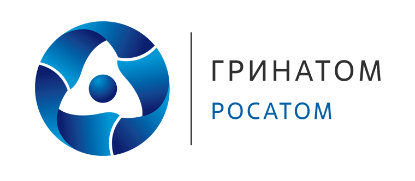 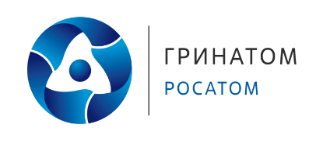 